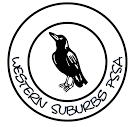 WSPSSA ZONE CROSS COUNTRY 2021 School Participants   School Name: _________________________Please complete the table below and email me as soon as possible your Zone Team - no later than Friday 7th May. Schools can enter 4 students per age group. In the case of equal 4th at your school carnival or other reasons for extra competitors, please email (courtney.avramides3@det.nsw.edu.au) and add them to the list below. We will need to approve any extra competitors due to safety of numbers per race. Please list any medical conditions that would be beneficial for Course Marshals to be aware of, as this information will be passed onto them eg: asthma, diabetes, epilepsy, anaphylactic especially to bee stings and any other serious medical condition.Please note any child with asthma must run with their puffer. Please inform any of your students of this requirement. Thank YouCourtney AvramidesWSPSSA Cross Country ConvenorSchool Name: __________________________________GIRLS - TEAM LISTSchool Name: __________________________________BOYS - TEAM LISTDIVISIONNAMEDATE OF BIRTHMEDICAL CONDITIONS8/9YEARSGIRLSDIVISIONNAMEDATE OF BIRTHMEDICAL CONDITIONS10YEARSGIRLSDIVISIONNAMEDATE OF BIRTHMEDICAL CONDITIONS11YEARSGIRLSDIVISIONNAMEDATE OF BIRTHMEDICAL CONDITIONS12/13YEARSGIRLSDIVISIONNAMEDATE OF BIRTHMEDICAL CONDITIONS8/9YEARSBOYSDIVISIONNAMEDATE OF BIRTHMEDICAL CONDITIONS10YEARSBOYSDIVISIONNAMEDATE OF BIRTHMEDICAL CONDITIONS11YEARSBOYSDIVISIONNAMEDATE OF BIRTHMEDICAL CONDITIONS12/13YEARSBOYS